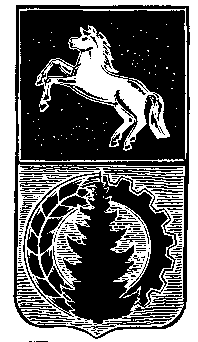 АДМИНИСТРАЦИЯ АСИНОВСКОГО РАЙОНАРАСПОРЯЖЕНИЕ22.12.2021                                                                                                                      №761                                                                             г. АсиноОб утверждении плана контрольных мероприятий по исполнению требований Федерального закона от 5 апреля 2013 №44-ФЗ «О контрактной системе в сфере закупок товаров, работ, услуг для обеспечения государственных и муниципальных нужд» на 2022год В целях исполнения требований статьи 100 Федерального закона от 5 апреля 2013 №44-ФЗ «О контрактной системе в сфере закупок товаров, работ, услуг для обеспечения государственных и муниципальных нужд»:Утвердить прилагаемый план контрольных мероприятий исполнения Федерального закона от 5 апреля 2013 №44-ФЗ «О контрактной системе в сфере закупок товаров, работ, услуг для обеспечения государственных и муниципальных нужд» на 2022 год.Разместить план контрольных мероприятий на официальном сайте муниципального образования Асиновский район.Настоящее распоряжение вступает в силу с даты его подписания.Контроль за исполнением настоящего распоряжения оставляю за собой.Глава Асиновского района		       Н.А.ДанильчукШадрина И.В.Утверждаю                                                                                                                                                                               Согласовано                                Начальник юридического отделаГлава Асиновского района                                                                                                                                             администрации Асиновского района                                                                                                                                                                                                 _________________ Е.В.Ивасенко   ____________Н.А.Данильчук                                                                                                                                                                                                                                                                                                                                    «22» декабря 2021 год«22» декабря 2021год                                                                                                      ПЛАНпроведения контрольных мероприятий органом внутреннего муниципального финансового контроля в сфере закупокна 2022 год                         Руководитель органа внутреннего муниципального финансового контроля   __________ И.В.Шадрина№ п/пНаименование объекта ведомственного контроляпроверяемый периодтема контрольного мероприятияпериод начала проведения контрольного мероприятия1МКУ «Центр закупок Асиновского района»ИНН  7002014474 ОКПО 24635298ОГРН 1157025000065Томская область, г.Асино, ул. Ленина, д.402021 год, 1 полугодие 2022 года      Соблюдение законодательства о контрактной системе в сфере закупок товаров, работ, услуг для обеспечения муниципальных нуждсентябрь 2022 года